TitleDemonstrate skills in frying fish and chipsDemonstrate skills in frying fish and chipsLevel22Credit value22Learning OutcomesLearning OutcomesAssessment CriteriaThe learner will:The learner will:The learner can:1.  Prepare to fry fish and chips1.  Prepare to fry fish and chipsPrepare chipped potatoes for frying according to specificationPrepare fish fillets for frying according to specificationPrepare a suitable quantity of batter according to specificationStore fish, chipped potatoes and batter prior to fryingPrepare the range and frying medium for fryingEnsure that the materials, equipment and services are available for use when required.2.  Fry chips2.  Fry chipsEnsure the frying medium is at the correct temperature and is ready for frying chipped potatoesPlace the specified quantity of chipped potatoes into the frying mediumMonitor the frying process, taking appropriate action as requiredRemove the chips from fryer when cookedStore cooked chips so that quality is maintained.3.  Fry fish3.  Fry fishEnsure the frying medium is at the correct temperature and is ready for frying fishCoat fish in batter and place into the frying mediumMonitor the frying process, taking appropriate actions as requiredRemove batter scraps as requiredRemove the fish from the fryer when cookedStore cooked fish so that quality is maintained4. Control the frying medium4. Control the frying mediumCheck the depth of the frying medium is fit for the anticipated throughput of fried fish and chipsMaintain frying medium temperatures at all times during fryingEnsure that chips are dry before adding them to the frying mediumSieve and filter the frying medium to avoid the build up of carbonMinimise breakdown of the frying mediumCheck the condition of the frying medium to maintain its quality.5. Understand how to select and fry fish and chips5. Understand how to select and fry fish and chipsOutline the criteria used to select fish, potatoes and frying medium for fryingDescribe the physical changes that take place in fish, chips and frying medium during fryingDescribe problems that could occur during frying, and actions to deal with them, to include problems with;fishpotato chipsfrying mediumDescribe the factors that can contribute to frying medium breakdown.Additional information about the unitAdditional information about the unitAdditional information about the unitUnit purpose and aim(s)Unit purpose and aim(s)This unit supports vocational development for those who need to demonstrate skills and knowledge in frying fish and chips in a learning environment.The unit is designed for use primarily by those who plan to enter the food and drink industry, in a fish and chip frying role. It is designed to assess skills and knowledge demonstrated in a learning environment and it does not confirm competence in the workplace. Unit expiry dateUnit expiry dateDetails of the relationship between the unit and relevant national occupational standards or other professional standards or curricula (if appropriate)Details of the relationship between the unit and relevant national occupational standards or other professional standards or curricula (if appropriate)This unit of assessment relates directly to Improve Sector Performance Standards (approved as National Occupational Standard) units FP.103S Process fish by hand and FP.104K Understand how to process fish by hand.Assessment requirements or guidance specified by a sector or regulatory body (if appropriate)Assessment requirements or guidance specified by a sector or regulatory body (if appropriate)This unit is designed to assess the skills and understanding of learners when demonstrating skills in frying fish and chips. It can be assessed off the job in the learning environment.The learner must demonstrate their skills, knowledge and understanding, to meet all assessment criteria. Assessment methods appropriate to the needs of the learner must be used to generate satisfactory evidence of knowledge and understanding.The Improve Assessment Strategy sets out the overarching assessment requirements.Support for the unit from a SSC or appropriate other body (if required)Support for the unit from a SSC or appropriate other body (if required)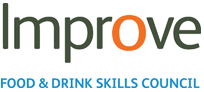 Location of the unit within the subject/sector classification systemLocation of the unit within the subject/sector classification system04 Engineering and Manufacturing TechnologiesName of the organisation submitting the unitName of the organisation submitting the unitImproveAvailability for useAvailability for useSharedUnit available fromUnit available fromUnit guided learning hoursUnit guided learning hours19Unit CategoryUnit CategoryVocational Skill (VS)SPS ReferenceSPS ReferenceFP.103S WBA ReferenceWBA ReferenceJ/503/2919